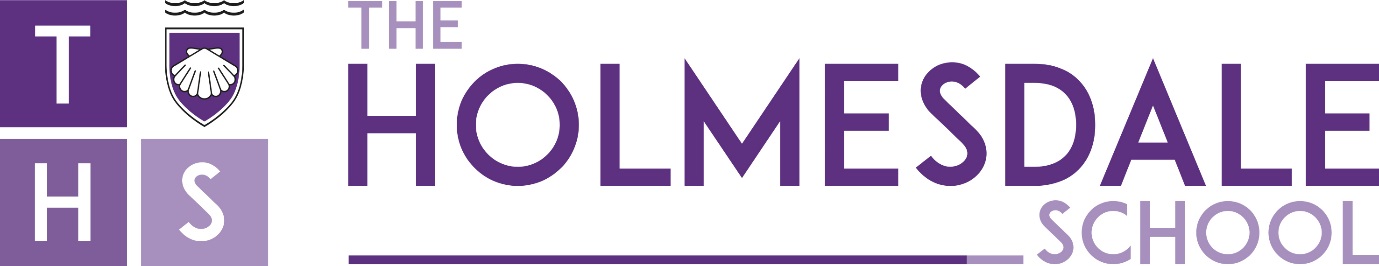 PERSON SPECIFICATIONKNOWLEDGE AND EXPERIENCE – ESSENTIALGraduate (with a good degree)Qualified teacherMinimum of five years teaching experience, two at senior leadership levelProven success in raising achievement as a leader Experience of delivering high quality INSET to teaching staff Evidence of leading, supporting and managing others, both individuals and teams, ensuring high quality performanceSuccessful experience of processes of monitoring, evaluation and review that provide performance data that can be used to improve the quality of provisionRecent experience of involvement in curriculum developmentExperience of presenting to a wide audience including teachers, managers, governors and parents. Proven experience of successfully raising achievement and improving behaviour in a secondary school – within individual departments and across the school/academy as a whole Experience of managing and implementing change successfully at whole school levelExperience of using coaching as a model for ensuring on going professional developmentPERSONAL SKILLS AND QUALITIES – ESSENTIALEnthusiasm for and commitment to the achievement of the school’s overall vision for success at all levels Willingness to work hardAbility to present information clearly and concisely to prescribed formats; excellent written and oral communication skillsAbility to work on own initiative and prioritise work to given deadlines; ability to work accurately and methodically under pressureEnthusiastic and exceptional teacher, with a proven track record of excellent results in public examinationsFlexible, adaptable, and results orientated Awareness of and commitment to equal opportunities and valuing diversityCommitment to the safeguarding and promotion of the welfare of young peopleEnthusiasm to promote a positive school image to the local and national communityThe aspirations, talent and enthusiasm to become a headteacher